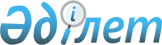 Аршалы аудандық мәслихатының 2019 жылғы 24 желтоқсандағы № 48/2 "2020-2022 жылдарға арналған аудандық бюджет туралы" шешіміне өзгерістер енгізу туралыАқмола облысы Аршалы аудандық мәслихатының 2020 жылғы 20 наурыздағы № 53/1 шешімі. Ақмола облысының Әділет департаментінде 2020 жылғы 30 наурызда № 7754 болып тіркелді
      Қазақстан Республикасының 2008 жылғы 4 желтоқсандағы Бюджет кодексінің 106 бабының 4 тармағына, "Қазақстан Республикасындағы жергілікті мемлекеттік басқару және өзін-өзі басқару туралы" Қазақстан Республикасының 2001 жылғы 23 қантардағы Заңының 6 бабының 1 тармағының 1) тармақшасына сәйкес, Аршалы аудандық мәслихаты ШЕШІМ ҚАБЫЛДАДЫ:
      1. Аршалы аудандық мәслихатының "2020-2022 жылдарға арналған аудандық бюджет туралы" 2019 жылғы 24 желтоқсандағы № 48/2 (Нормативтік құқықтық актілерді мемлекеттік тіркеу тізілімінде № 7654 тіркелген, 2020 жылғы 21 қаңтарда Қазақстан Республикасы нормативтік құқықтық актілерінің электрондық түрдегі эталондық бақылау банкінде жарияланған) шешіміне келесі өзгерістер енгізілсін:
      1 тармақ жаңа редакцияда баяндалсын:
      "1. 2020-2022 жылдарға арналған аудандық бюджет тиісінше 1, 2, 3 қосымшаларға сәйкес, соның ішінде 2020 жылға келесі көлемдерде бекітілсін:
      1) кірістер – 7 232 336,0 мың теңге, соның ішінде:
      салықтық түсімдер – 1 178 227,0 мың теңге;
      салықтық емес түсімдер – 7 849,0 мың теңге;
      негізгі капиталды сатудан түсетін түсімдер – 148 100,0 мың теңге;
      трансферттердің түсімдері – 5 898 160,0 мың теңге;
      2) шығындар – 7 251 930,9 мың теңге;
      3) таза бюджеттік кредиттеу – 121 435,0 мың теңге, соның ішінде:
      бюджеттік кредиттер – 167 013,0 мың теңге;
      бюджеттік кредиттерді өтеу – 45 578,0 мың теңге;
      4) қаржы активтерімен операциялар бойынша сальдо – 0 мың теңге, соның ішінде:
      қаржы активтерін сатып алу – 0 мың теңге;
      мемлекеттің қаржы активтерін сатудан түсетін түсімдер – 0 мың теңге;
      5) бюджет тапшылығы (профициті) – - 141 029,9 мың теңге;
      6) бюджет тапшылығын қаржыландыру (профицитін пайдалану) – 141 029,9 мың теңге.";
      көрсетілген шешімнің 1 қосымшасы осы шешімнің қосымшасына сәйкес жаңа редакцияда баяндалсын.
      2. Осы шешім Ақмола облысының Әділет департаментінде мемлекеттік тіркелген күнінен бастап күшіне енеді және 2020 жылдың 1 қаңтарынан бастап қолданысқа енгізіледі.
      "КЕЛІСІЛДІ" 2020 жылға арналған аудандық бюджет
					© 2012. Қазақстан Республикасы Әділет министрлігінің «Қазақстан Республикасының Заңнама және құқықтық ақпарат институты» ШЖҚ РМК
				
      Аудандық мәслихат
сессиясының төрағасы

А.Лебедев

      Аудандық мәслихаттың
хатшысы

К.Шедербеков

      Аршалы ауданының әкімдігі
Аршалы аудандық мәслихатының
2020 жылғы 20 наурыздағы
№ 53/1 шешіміне
қосымшаАршалы аудандық мәслихатының
2019 жылғы 24 желтоқсандағы
№ 48/2 шешіміне
1 қосымша
Санаты
Санаты
Санаты
Санаты
Сома мың теңге
Сыныбы
Сыныбы
Сыныбы
Сома мың теңге
Кіші сыныбы
Кіші сыныбы
Сома мың теңге
Атауы
Сома мың теңге
1
2
3
4
5
I. Кiрiстер 
7232336,0
1
Салықтық түсімдер
1178227,0
01
Табыс салығы
28900,0
2
Жеке табыс салығы
28900,0
03
Әлеуметтік салық
410000,0
1
Әлеуметтік салық 
410000,0
04
Меншiкке салынатын салықтар
672000,0
1
Мүлiкке салынатын салықтар
672000,0
05
Тауарларға, жұмыстарға және қызметтерге салынатын iшкi салықтар
60372,0
2
Акциздер
8054,0
3
Табиғи және басқа да ресурстарды пайдаланғаны үшiн түсетiн түсiмдер
36910,0
4
Кәсiпкерлiк және кәсiби қызметтi жүргiзгенi үшiн алынатын алымдар
15408,0
08
Заңдық маңызы бар әрекеттерді жасағаны және (немесе) оған уәкілеттігі бар мемлекеттік органдар немесе лауазымды адамдар құжаттар бергені үшін алынатын міндетті төлемдер
6955,0
1
Мемлекеттік баж
6955,0
2
Салықтық емес түсімдер
7849,0
01
Мемлекеттік меншіктен түсетін кірістер
3507,0
5
Мемлекет меншігіндегі мүлікті жалға беруден түсетін кірістер
3452,0
7
Мемлекеттік бюджеттен берілген кредиттер бойынша сыйақылар
55,0
04
Мемлекеттік бюджеттен қаржыландырылатын, сондай-ақ Қазақстан Республикасы Ұлттық Банкінің бюджетінен (шығыстар сметасынан) қамтылатын және қаржыландырылатын мемлекеттік мекемелер салатын айыппұлдар, өсімпұлдар, санкциялар, өндіріп алулар
1772,0
1
Мұнай секторы ұйымдарынан және Жәбірленушілерге өтемақы қорына түсетін түсімдерді қоспағанда, мемлекеттік бюджеттен қаржыландырылатын, сондай-ақ Қазақстан Республикасы Ұлттық Банкінің бюджетінен (шығыстар сметасынан) қамтылатын және қаржыландырылатын мемлекеттік мекемелер салатын айыппұлдар, өсімпұлдар, санкциялар, өндіріп алулар
1772,0
06
Басқа да салықтық емес түсiмдер
2570,0
1
Басқа да салықтық емес түсiмдер
2570,0
3
Негізгі капиталды сатудан түсетін түсімдер
148100,0
03
Жердi және материалдық емес активтердi сату
148100,0
1
Жерді сату
148100,0
4
Трансферттердің түсімдері
5898160,0
02
Мемлекеттiк басқарудың жоғары тұрған органдарынан түсетiн трансферттер
5898160,0
2
Облыстық бюджеттен түсетiн трансферттер
5898160,0
Функционалдық топ
Функционалдық топ
Функционалдық топ
Функционалдық топ
Сома мың тенге
Бюджеттік бағдарламалардың әкімшісі
Бюджеттік бағдарламалардың әкімшісі
Бюджеттік бағдарламалардың әкімшісі
Сома мың тенге
Бағдарлама
Бағдарлама
Сома мың тенге
Атауы
Сома мың тенге
II. Шығындар
7251930,9
01
Жалпы сипаттағы мемлекеттiк қызметтер
208658,9
112
Аудан (облыстық маңызы бар қала) мәслихатының аппараты
24030,0
001
Аудан (облыстық маңызы бар қала) мәслихатының қызметін қамтамасыз ету жөніндегі қызметтер
24030,0
122
Аудан (облыстық маңызы бар қала) әкімінің аппараты
108769,9
001
Аудан (облыстық маңызы бар қала) әкімінің қызметін қамтамасыз ету жөніндегі қызметтер
108769,9
458
Ауданның (облыстық маңызы бар қаланың) тұрғын үй-коммуналдық шаруашылығы, жолаушылар көлігі және автомобиль жолдары бөлімі
23337,0
001
Жергілікті деңгейде тұрғын үй-коммуналдық шаруашылығы, жолаушылар көлігі және автомобиль жолдары саласындағы мемлекеттік саясатты іске асыру жөніндегі қызметтер
13337,0
113
Төменгі тұрған бюджеттерге берілетін нысаналы ағымдағы трансферттер
10000,0
459
Ауданның (облыстық маңызы бар қаланың) экономика және қаржы бөлімі
34468,0
001
Ауданның (облыстық маңызы бар қаланың) экономикалық саясаттын қалыптастыру мен дамыту, мемлекеттік жоспарлау, бюджеттік атқару және коммуналдық меншігін басқару саласындағы мемлекеттік саясатты іске асыру жөніндегі қызметтер
27257,0
003
Салық салу мақсатында мүлікті бағалауды жүргізу
932,0
010
Жекешелендіру, коммуналдық меншікті басқару, жекешелендіруден кейінгі қызмет және осыған байланысты дауларды реттеу
792,0
028
Коммуналдық меншікке мүлікті сатып алу
1987,0
113
Төменгі тұрған бюджеттерге берілетін нысаналы ағымдағы трансферттер
3500,0
494
Ауданның (облыстық маңызы бар қаланың) кәсіпкерлік және өнеркәсіп бөлімі
9306,0
001
Жергілікті деңгейде кәсіпкерлікті және өнеркәсіпті дамыту саласындағы мемлекеттік саясатты іске асыру жөніндегі қызметтер
9306,0
805
Ауданның (облыстық маңызы бар қаланың) мемлекеттік сатып алу бөлімі
8748,0
001
Жергілікті деңгейде мемлекеттік сатып алу саласындағы мемлекеттік саясатты іске асыру жөніндегі қызметтер
8748,0
02
Қорғаныс
48118,0
122
Аудан (облыстық маңызы бар қала) әкімінің аппараты
48118,0
005
Жалпыға бірдей әскери міндетті атқару шеңберіндегі іс-шаралар
7568,0
006
Аудан (облыстық маңызы бар қала) ауқымындағы төтенше жағдайлардың алдын алу және оларды жою
40000,0
007
Аудандық (қалалық) ауқымдағы дала өрттерінің, сондай-ақ мемлекеттік өртке қарсы қызмет органдары құрылмаған елдi мекендерде өрттердің алдын алу және оларды сөндіру жөніндегі іс-шаралар
550,0
03
Қоғамдық тәртіп, қауіпсіздік, құқықтық, сот, қылмыстық-атқару қызметі
790,0
458
Ауданның (облыстық маңызы бар қаланың) тұрғын үй-коммуналдық шаруашылығы, жолаушылар көлігі және автомобиль жолдары бөлімі
790,0
021
Елдi мекендерде жол қозғалысы қауiпсiздiгін қамтамасыз ету
790,0
04
Бiлiм беру
4018079,0
464
Ауданның (облыстық маңызы бар қаланың) білім бөлімі
3876647,0
001
Жергілікті деңгейде білім беру саласындағы мемлекеттік саясатты іске асыру жөніндегі қызметтер
17469,0
003
Жалпы білім беру
3184270,0
004
Ауданның (облыстық маңызы бар қаланың) мемлекеттік білім беру мекемелерінде білім беру жүйесін ақпараттандыру
17431,0
005
Ауданның (облыстық маңызы бар қаланың) мемлекеттік білім беру мекемелер үшін оқулықтар мен оқу-әдiстемелiк кешендерді сатып алу және жеткізу
14278,0
006
Балаларға қосымша білім беру
81605,0
007
Аудандық (қалалық) ауқымдағы мектеп олимпиадаларын және мектептен тыс іс-шараларды өткiзу
133,0
009
Мектепке дейінгі тәрбие мен оқыту ұйымдарының қызметін қамтамасыз ету
255004,0
015
Жетім баланы (жетім балаларды) және ата-аналарының қамқорынсыз қалған баланы (балаларды) күтіп-ұстауға қамқоршыларға (қорғаншыларға) ай сайынға ақшалай қаражат төлемі
13962,0
040
Мектепке дейінгі білім беру ұйымдарында мемлекеттік білім беру тапсырысын іске асыруға
287623,0
067
Ведомстволық бағыныстағы мемлекеттік мекемелер мен ұйымдардың күрделі шығыстары
4872,0
465
Ауданның (облыстық маңызы бар қаланың) дене шынықтыру және спорт бөлімі
41332,0
017
Балалар мен жасөспірімдерге спорт бойынша қосымша білім беру
41332,0
467
Ауданның (облыстық маңызы бар қаланың) құрылыс бөлімі
100100,0
024
Бастауыш, негізгі орта және жалпы орта білім беру объектілерін салу және реконструкциялау
100100,0
06
Әлеуметтiк көмек және әлеуметтiк қамсыздандыру
229894,0
451
Ауданның (облыстық маңызы бар қаланың) жұмыспен қамту және әлеуметтік бағдарламалар бөлімі
227609,0
001
Жергілікті деңгейде халық үшін әлеуметтік бағдарламаларды жұмыспен қамтуды қамтамасыз етуді іске асыру саласындағы мемлекеттік саясатты іске асыру жөніндегі қызметтер
25234,0
002
Жұмыспен қамту бағдарламасы
60932,0
005
Мемлекеттік атаулы әлеуметтік көмек 
27962,0
006
Тұрғын үйге көмек көрсету
600,0
007
Жергілікті өкілетті органдардың шешімі бойынша мұқтаж азаматтардың жекелеген топтарына әлеуметтік көмек
39811,0
010
Үйден тәрбиеленіп оқытылатын мүгедек балаларды материалдық қамтамасыз ету
716,0
011
Жәрдемақыларды және басқа да әлеуметтік төлемдерді есептеу, төлеу мен жеткізу бойынша қызметтерге ақы төлеу
148,0
014
Мұқтаж азаматтарға үйде әлеуметтiк көмек көрсету
1595,0
017
Оңалтудың жеке бағдарламасына сәйкес мұқтаж мүгедектердi мiндеттi гигиеналық құралдармен қамтамасыз ету, қозғалуға қиындығы бар бірінші топтағы мүгедектерге жеке көмекшінің және есту бойынша мүгедектерге қолмен көрсететiн тіл маманының қызметтерін ұсыну
11700,0
023
Жұмыспен қамту орталықтарының қызметін қамтамасыз ету
38171,0
050
Қазақстан Республикасында мүгедектердің құқықтарын қамтамасыз етуге және өмір сүру сапасын жақсарту
7033,0
054
Үкіметтік емес ұйымдарда мемлекеттік әлеуметтік тапсырысты орналастыру
3185,0
113
Төменгі тұрған бюджеттерге берілетін нысаналы ағымдағы трансферттер
10522,0
464
Ауданның (облыстық маңызы бар қаланың) білім бөлімі
2285,0
030
Патронат тәрбиешілерге берілген баланы (балаларды) асырап бағу 
2285,0
07
Тұрғын үй-коммуналдық шаруашылық
493967,0
458
Ауданның (облыстық маңызы бар қаланың) тұрғын үй-коммуналдық шаруашылығы, жолаушылар көлігі және автомобиль жолдары бөлімі
4222,0
015
Елдi мекендердегі көшелердi жарықтандыру
1500,0
027
Ауданның (облыстық маңызы бар қаланың) коммуналдық меншігіндегі газ жүйелерін қолдануды ұйымдастыру
2722,0
467
Ауданның (облыстық маңызы бар қаланың) құрылыс бөлімі
489745,0
003
Коммуналдық тұрғын үй қорының тұрғын үйін жобалау және (немесе) салу, реконструкциялау
6600,0
004
Инженерлік-коммуникациялық инфрақұрылымды жобалау, дамыту және (немесе) жайластыру
475145,0
058
Елді мекендердегі сумен жабдықтау және су бұру жүйелерін дамыту
8000,0
08
Мәдениет, спорт, туризм және ақпараттық кеңістiк
333258,0
455
Ауданның (облыстық маңызы бар қаланың) мәдениет және тілдерді дамыту бөлімі
276970,0
001
Жергілікті деңгейде тілдерді және мәдениетті дамыту саласындағы мемлекеттік саясатты іске асыру жөніндегі қызметтер
9159,0
003
Мәдени-демалыс жұмысын қолдау
190382,0
006
Аудандық (қалалық) кiтапханалардың жұмыс iстеуi
63513,0
007
Мемлекеттiк тiлдi және Қазақстан халқының басқа да тiлдерін дамыту
8916,0
113
Төменгі тұрған бюджеттерге берілетін нысаналы ағымдағы трансферттер
5000,0
456
Ауданның (облыстық маңызы бар қаланың) ішкі саясат бөлімі
40915,0
001
Жергілікті деңгейде ақпарат, мемлекеттілікті нығайту және азаматтардың әлеуметтік сенімділігін қалыптастыру саласында мемлекеттік саясатты іске асыру жөніндегі қызметтер
17201,0
002
Мемлекеттік ақпараттық саясат жүргізу жөніндегі қызметтер
14582,0
003
Жастар саясаты саласында іс-шараларды іске асыру
9132,0
465
Ауданның (облыстық маңызы бар қаланың) дене шынықтыру және спорт бөлімі
15273,0
001
Жергілікті деңгейде дене шынықтыру және спорт саласындағы мемлекеттік саясатты іске асыру жөніндегі қызметтер
7557,0
006
Аудандық (облыстық маңызы бар қалалық) деңгейде спорттық жарыстар өткiзу
708,0
007
Әртүрлi спорт түрлерi бойынша аудан (облыстық маңызы бар қала) құрама командаларының мүшелерiн дайындау және олардың облыстық спорт жарыстарына қатысуы
7008,0
467
Ауданның (облыстық маңызы бар қаланың) құрылыс бөлімі
100,0
011
Мәдениет объектілерін дамыту
100,0
09
Отын-энергетика кешенi және жер қойнауын пайдалану
309563,0
467
Ауданның (облыстық маңызы бар қаланың) құрылыс бөлімі
84335,0
009
Жылу-энергетикалық жүйені дамыту
84335,0
458
Ауданның (облыстық маңызы бар қаланың) тұрғын үй-коммуналдық шаруашылығы, жолаушылар көлігі және автомобиль жолдары бөлімі
225228,0
036
Газ тасымалдау жүйесін дамыту 
225228,0
10
Ауыл, су, орман, балық шаруашылығы, ерекше қорғалатын табиғи аумақтар, қоршаған ортаны және жануарлар дүниесін қорғау, жер қатынастары
60802,0
459
Ауданның (облыстық маңызы бар қаланың) экономика және қаржы бөлімі
20938,0
099
Мамандарға әлеуметтік қолдау көрсету жөніндегі шараларды іске асыру
20938,0
462
Ауданның (облыстық маңызы бар қаланың) ауыл шаруашылығы бөлімі
16007,0
001
Жергілікті деңгейде ауыл шаруашылығы саласындағы мемлекеттік саясатты іске асыру жөніндегі қызметтер
16007,0
463
Ауданның (облыстық маңызы бар қаланың) жер қатынастары бөлімі
13990,0
001
Аудан (облыстық маңызы бар қала) аумағында жер қатынастарын реттеу саласындағы мемлекеттік саясатты іске асыру жөніндегі қызметтер
13990,0
473
Ауданның (облыстық маңызы бар қаланың) ветеринария бөлімі
9867,0
001
Жергілікті деңгейде ветеринария саласындағы мемлекеттік саясатты іске асыру жөніндегі қызметтер
9367,0
007
Қаңғыбас иттер мен мысықтарды аулауды және жоюды ұйымдастыру
500,0
11
Өнеркәсіп, сәулет, қала құрылысы және құрылыс қызметі
59322,0
467
Ауданның (облыстық маңызы бар қаланың) құрылыс бөлімі
11192,0
001
Жергілікті деңгейде құрылыс саласындағы мемлекеттік саясатты іске асыру жөніндегі қызметтер
11192,0
468
Ауданның (облыстық маңызы бар қаланың) сәулет және қала құрылысы бөлімі
48130,0
001
Жергілікті деңгейде сәулет және қала құрылысы саласындағы мемлекеттік саясатты іске асыру жөніндегі қызметтер
9535,0
003
Аудан аумағында қала құрылысын дамыту схемаларын және елді мекендердің бас жоспарларын әзірлеу
38595,0
12
Көлiк және коммуникация
40000,0
458
Ауданның (облыстық маңызы бар қаланың) тұрғын үй-коммуналдық шаруашылығы, жолаушылар көлігі және автомобиль жолдары бөлімі
40000,0
023
Автомобиль жолдарының жұмыс істеуін қамтамасыз ету
40000,0
13
Басқалар
1259747,0
458
Ауданның (облыстық маңызы бар қаланың) тұрғын үй-коммуналдық шаруашылығы, жолаушылар көлігі және автомобиль жолдары бөлімі
15000,0
062
"Ауыл-Ел бесігі" жобасы шеңберінде ауылдық елді мекендердегі әлеуметтік және инженерлік инфрақұрылым бойынша іс-шараларды іске асыру
15000,0
459
Ауданның (облыстық маңызы бар қаланың) экономика және қаржы бөлімі
30200,0
012
Ауданның (облыстық маңызы бар қаланың) жергілікті атқарушы органының резерві 
30200,0
464
Ауданның (облыстық маңызы бар қаланың) білім бөлімі
35000,0
077
"Ауыл-Ел бесігі" жобасы шеңберінде ауылдық елді мекендердегі әлеуметтік және инженерлік инфрақұрылым бойынша іс-шараларды іске асыру
35000,0
467
Ауданның (облыстық маңызы бар қаланың) құрылыс бөлімі
1179547,0
071
Қалалардың шетіндегі әлеуметтік және инженерлік инфрақұрылымды дамыту
857236,0
079
"Ауыл-Ел бесігі" жобасы шеңберінде ауылдық елді мекендердегі әлеуметтік және инженерлік инфрақұрылымдарды дамыту
322311,0
14
Борышқа қызмет көрсету
55,0
459
Ауданның (облыстық маңызы бар қаланың) экономика және қаржы бөлімі
55,0
021
Жергілікті атқарушы органдардың облыстық бюджеттен қарыздар бойынша сыйақылар мен өзге де төлемдерді төлеу бойынша борышына қызмет көрсету
55,0
15
Трансферттер
189677,0
459
Ауданның (облыстық маңызы бар қаланың) экономика және қаржы бөлімі
189677,0
038
Субвенциялар
189677,0
IІІ. Таза бюджеттiк кредиттеу
121435,0
Бюджеттiк кредиттер 
167013,0
10
Ауыл, су, орман, балық шаруашылығы, ерекше қорғалатын табиғи аумақтар, қоршаған ортаны және жануарлар дүниесін қорғау, жер қатынастары
167013,0
459
Ауданның (облыстық маңызы бар қаланың) экономика және қаржы бөлімі
167013,0
018
Мамандарды әлеуметтік қолдау шараларын іске асыру үшін бюджеттік кредиттер
167013,0
Бюджеттік кредиттерді өтеу
45578,0
5
Бюджеттік кредиттерді өтеу
45578,0
01
Бюджеттік кредиттерді өтеу
45578,0
1
Мемлекеттік бюджеттен берілген бюджеттік кредиттерді өтеу
45578,0
IV. Қаржы активтерімен операциялар бойынша сальдо
0
Қаржы активтерін сатып алу
0
Мемлекеттің қаржы активтерін сатудан түсетін түсімдер
0
V. Бюджет тапшылығы (профициті)
-141029,9
VI. Бюджет тапшылығын қаржыландыру (профицитін пайдалану)
141029,9
Қарыздар түсiмдерi
167013,0
7
Қарыздар түсiмдерi
167013,0
01
Мемлекеттік ішкі қарыздар
167013,0
2
Қарыз алу келiсiм шарттары
167013,0
Қарыздарды өтеу
45578,0
16
Қарыздарды өтеу
45578,0
459
Ауданның (облыстық маңызы бар қаланың) экономика және қаржы бөлімі
45578,0
005
Жергілікті атқарушы органның жоғары тұрған бюджет алдындағы борышын өтеу
45578,0
Бюджет қаражаттарының пайдаланылатын қалдықтары
19594,9